Space Theme: Monday 13th July-Friday 17th July.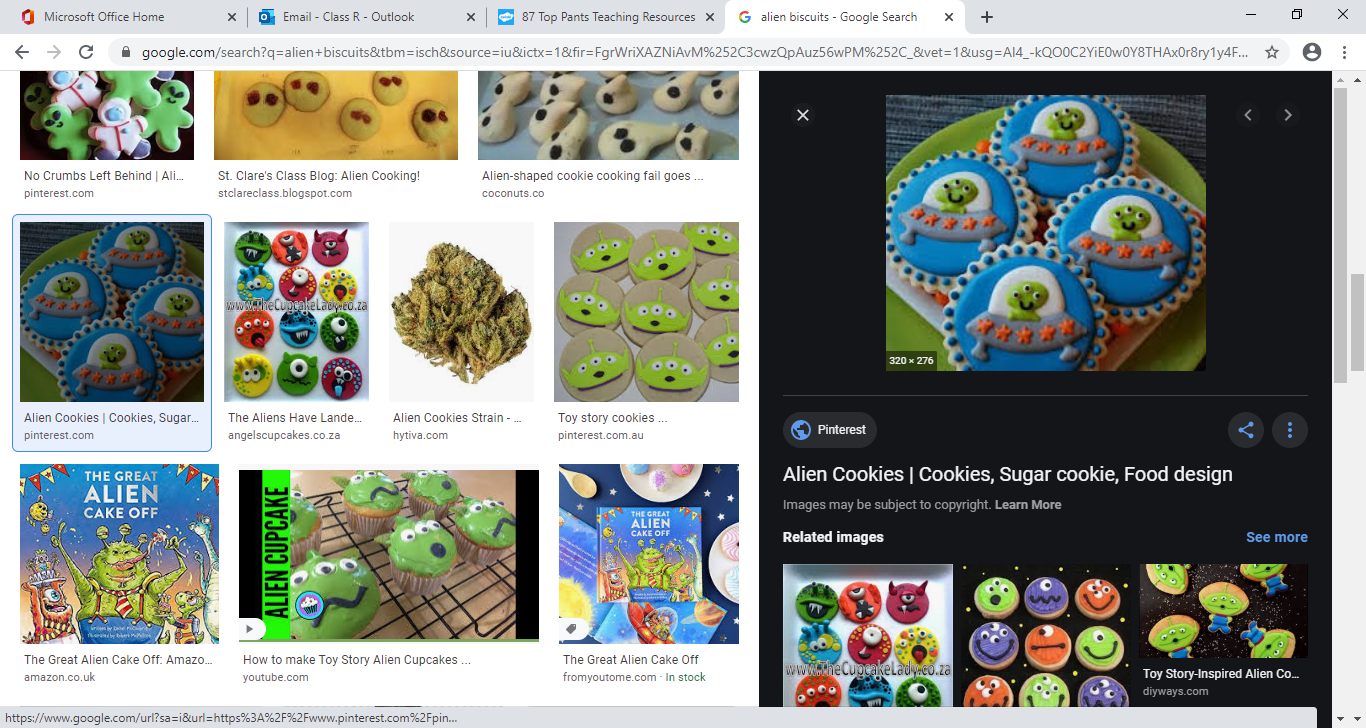 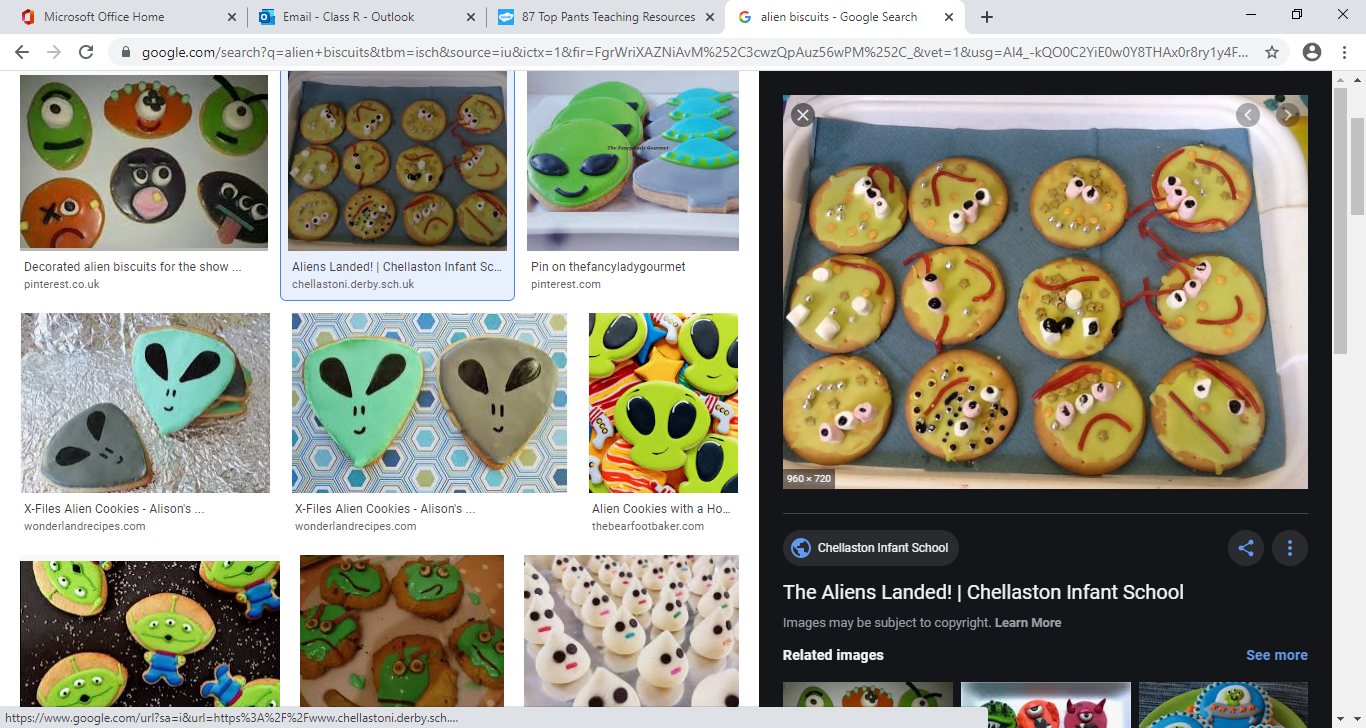 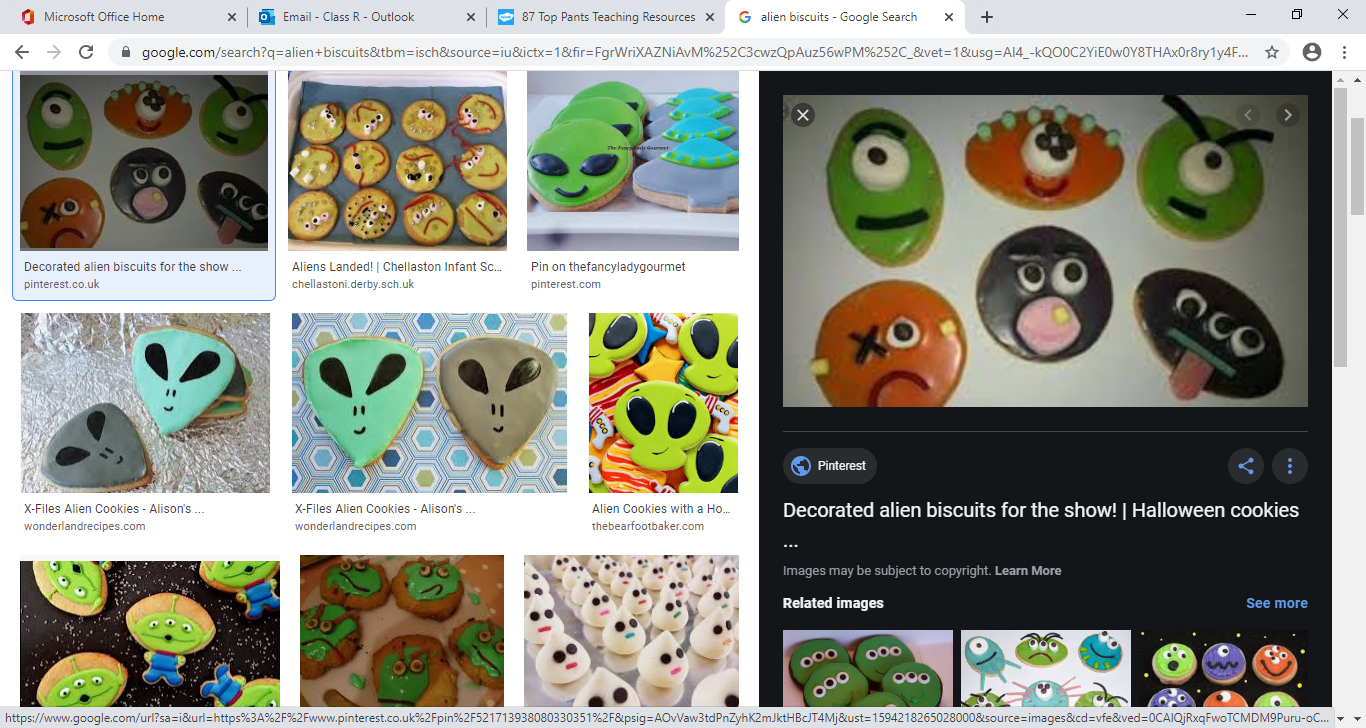 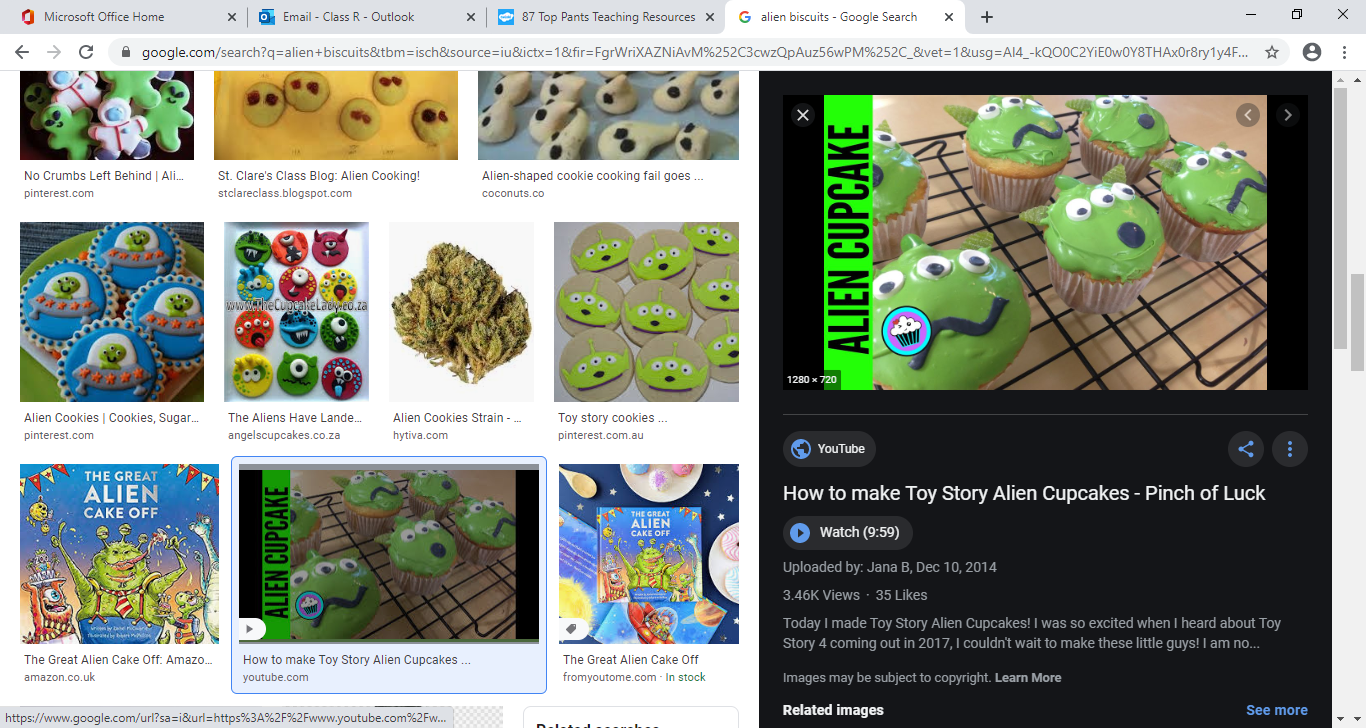 